11.06.2020											         № 503						г. СевероуральскО внесении изменений в состав административной комиссии Североуральского городского округа, утвержденный постановлением Администрации Североуральского городского округа от 18.10.2011 №1452 Руководствуясь Федеральным законом от 06 октября 2003 года                                   № 131-ФЗ«Об общих принципах организации местного самоуправления в Российской Федерации», Законом Свердловской области от 23 мая 2011года                       № 31-ОЗ «О наделении органов местного самоуправления муниципальных образований, расположенных на территории Свердловской области, государственным полномочием Свердловской области по созданию административных комиссий», постановлением Правительства Свердловской области от 24.08.2011 № 1128-ПП «Об административных комиссиях», Уставом Североуральского городского округа, и в связи с кадровыми изменениями Администрации Североуральского городского округаПОСТАНОВЛЯЕТ:1. Внести в состав административной комиссии Североуральского городского округа, утвержденный постановлением Администрации Североуральского городского округа от 18.10.2011 № 1452, изменения, изложив его в новой редакции(прилагается)2. Контроль за исполнением настоящего постановления оставляю за собой.3. Опубликовать настоящее постановление на официальном сайте Администрации Североуральского городского.Глава Североуральского городского округа					В.П. МатюшенкоПриложениек постановлению Администрации Североуральского городского округаот 11.06.2020 № 503Составадминистративной комиссииСевероуральского городского округа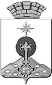 АДМИНИСТРАЦИЯ СЕВЕРОУРАЛЬСКОГО ГОРОДСКОГО ОКРУГАПОСТАНОВЛЕНИЕ1. Матюшенко Василий ПетровичГлава Североуральского городского округа;2. Паслер Владимир ВладимировичЗаместитель Главы Администрации Североуральского городского округа, заместитель председателя административной комиссии;3. Каутц Лариса Петровнасекретарь административной комиссии Североуральского городского округа;4. Балбекова Елена Степановнапредседатель Думы Североуральского городского  округа;5. Гарибов Олег Ятимовичзаведующий отделом градостроительства архитектуры и землепользования Администрации Североуральского городского округа;6. Гусаков Владимир Даниловичзаведующий отделом мобилизационной работы, гражданской обороны предупреждения чрезвычайной ситуации и обеспечения безопасности дорожного движения Администрации Североуральского городского округа;7. Дармин Александр Павловичглавный специалист по мобилизационной работе и секретному делопроизводству Администрации Североуральского городского округа;8. Емельянова Марина Владимировназаведующий отделом по управлению муниципальным имуществом Администрации Североуральского городского округа;9. Калмыкова Наталья Вячеславовна заведующий отделом экономики и потребительского рынка Администрации Североуральского городского округа;10. Кунаев Михаил Васильевич начальник отдела участковых уполномоченных полиции и делам несовершеннолетних ОМВД России по г. Североуральску;11. Никульникова Людмила Евгеньевна представитель Североуральской городской Общественной организации ветеранов войны, труда, боевых действий, государственной службы, пенсионеров Североуральского городского округа;12. Пасеченко Тамара Алексеевнаглавный специалист Финансового управления Администрации Североуральского городского округа;13. Рябухина Ольга Владимировна заместитель заведующего юридической службой Администрации Североуральского городского округа.